Информация о ценах на социально значимые товары  Асбестовский городской округИнформация о ценах на социально значимые товары  Асбестовский городской округИнформация о ценах на социально значимые товары  Асбестовский городской округна 01.06.2018на 01.06.2018на 01.06.2018№ п/пНаименование товаровЕдиница измеренияОптово-отпускная цена с НДСТорговая надбавка, %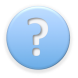 № п/пНаименование товаровЕдиница измеренияОптово-отпускная цена с НДСТорговая надбавка, %№ п/пНаименование товаровЕдиница измеренияОптово-отпускная цена с НДСТорговая надбавка, %1234561Хлеб формовой:1.1из муки высшего сорта руб./кг0,000,000,001.2из муки 1 сорта руб./кг37,9115,0143,601.3из муки 2 сорта руб./кг0,000,000,001.4смешанной валки руб./кг39,4415,0145,362Мука высшего сорта руб./кг20,0015,0023,003Макаронные изделия руб./кг24,7815,0128,504Крупы:4.1манная руб./кг18,8615,0621,704.2рис шлифованный руб./кг38,6915,0244,504.3пшено руб./кг23,2615,0026,754.4гречневая ядрица руб./кг22,6114,9926,005Сахар-песок руб./кг31,7415,0036,506Соль руб./кг8,6915,0710,007Чай черный байховый листовой (не пакетированный) руб./(100 гр.)38,9815,0144,838Яйцо столовое (1 категории)  руб./(10 шт.)36,5215,0142,009Молоко питьевое, п/э пакет (жир. 3,2 %) руб./литр37,7615,3643,5610Сметана, п/э пакет (жир. 20 %) руб./кг171,3015,00197,0011Творог 9%  руб./кг270,5315,00311,1112Масло животное ("Крестьянское") руб./кг401,9315,00462,2213Масло растительное (подсолнечное) руб./литр60,0015,0069,0014Мясо:14.1говядина I кат. на кости  руб./кг0,000,000,0014.2свинина I кат. на кости  руб./кг0,000,000,0014.3баранина I кат. на кости  руб./кг0,000,000,0014.4Кура-тушка I кат.  руб./кг104,8318,00123,7015Колбаса вареная - в/с  («Русская», «Любительская») руб./кг320,6118,00378,3316Рыба свежемороженая (минтай без головы) руб./кг90,4220,00108,5017Овощи свежие:17.1картофель руб./кг25,2115,0329,0017.2капуста руб./кг51,3015,0159,0017.3морковь руб./кг29,1315,0033,5017.4свекла руб./кг21,7415,0025,0017.5лук репчатый руб./кг20,0015,0023,0018Фрукты:18.1яблоки руб./кг86,0815,0199,0019Бензин АИ-92руб./литр0,0040,7320Бензин АИ-76 - 80руб./литр0,000,0021Проезд в общественном транспорте (городской)руб./поездка0,0018,00